PHOTOREPORTAGE DU XIIIème CHAPITRE GENERALjuillet 2022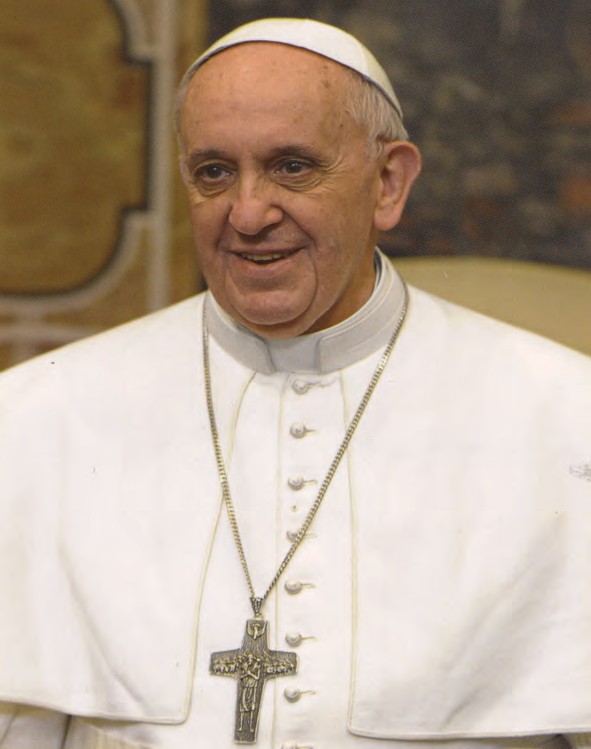 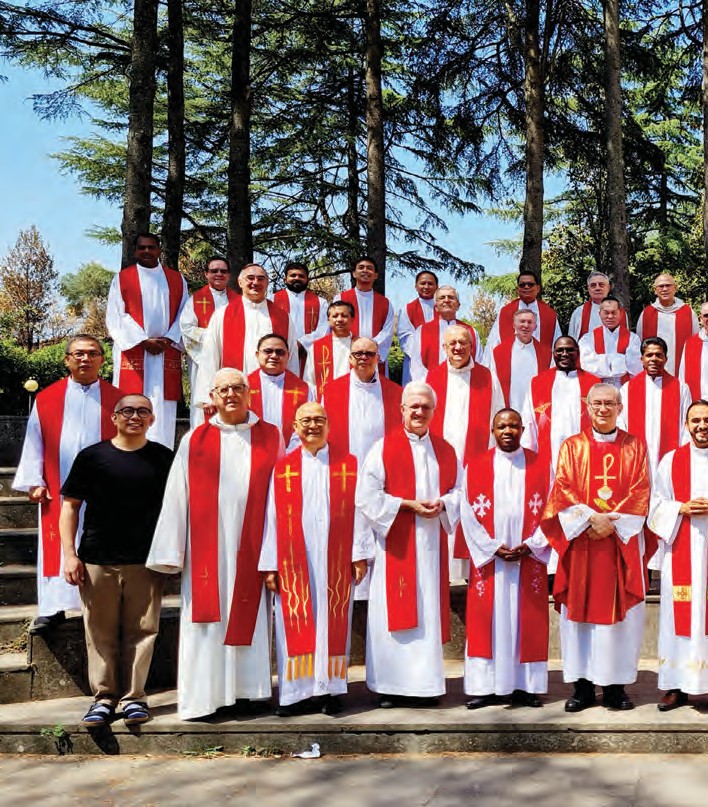 	Photo générale du groupe des Capitulaires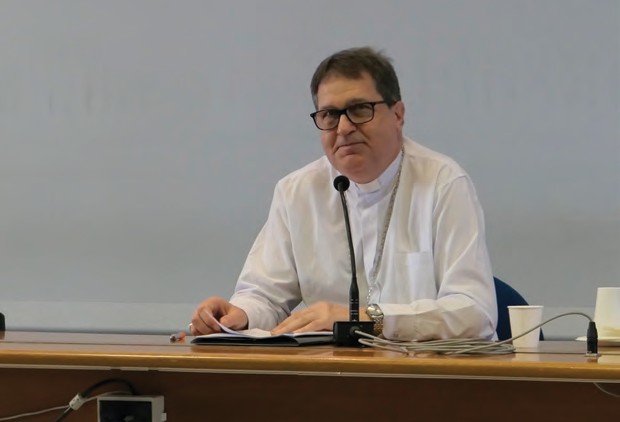 Intervention introductive de Mgr Angelo A. Mezzari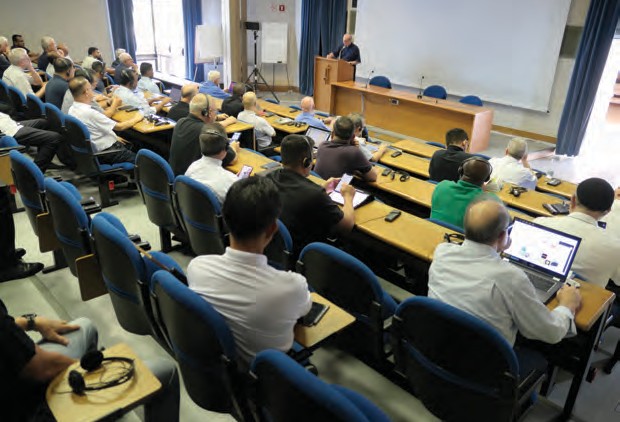 Assemblée du Chapitre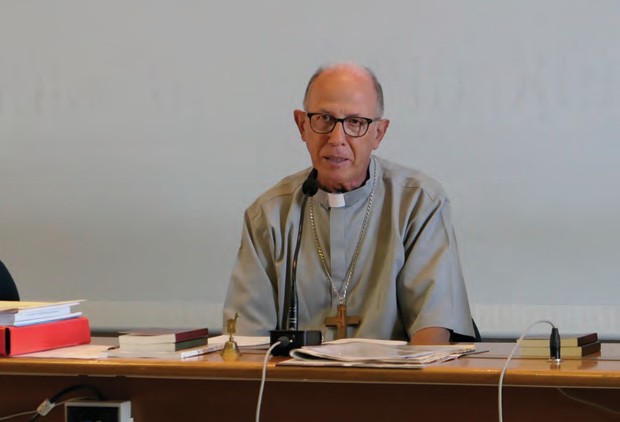 Intervention de Mgr Ottavio Vitale, évêque de Lezhë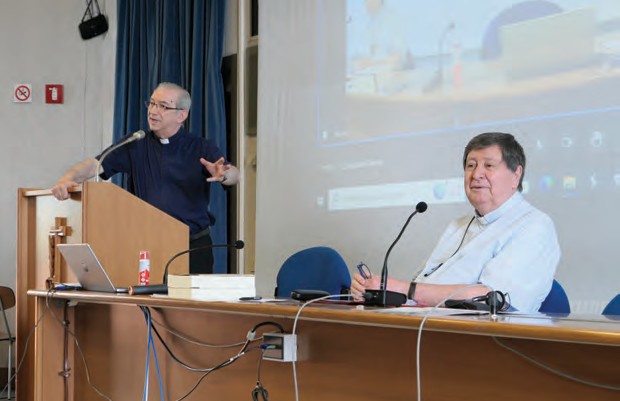 Discurso de Card. João Braz De Aviz, Prefecto de la Congregación para los Institutos de Vida Consagrada y las Sociedades de Vida Apostólica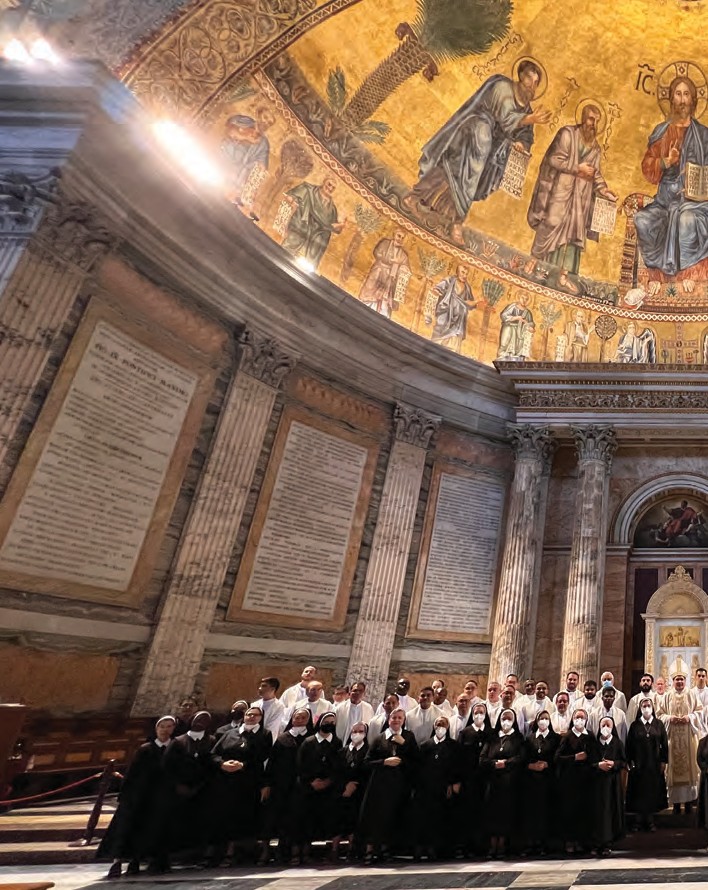 Messe avec les Filles du Divin Zèle présidée par Mgr Angelo A. Mezzari dans la Basilique Saint-Paul hors les murs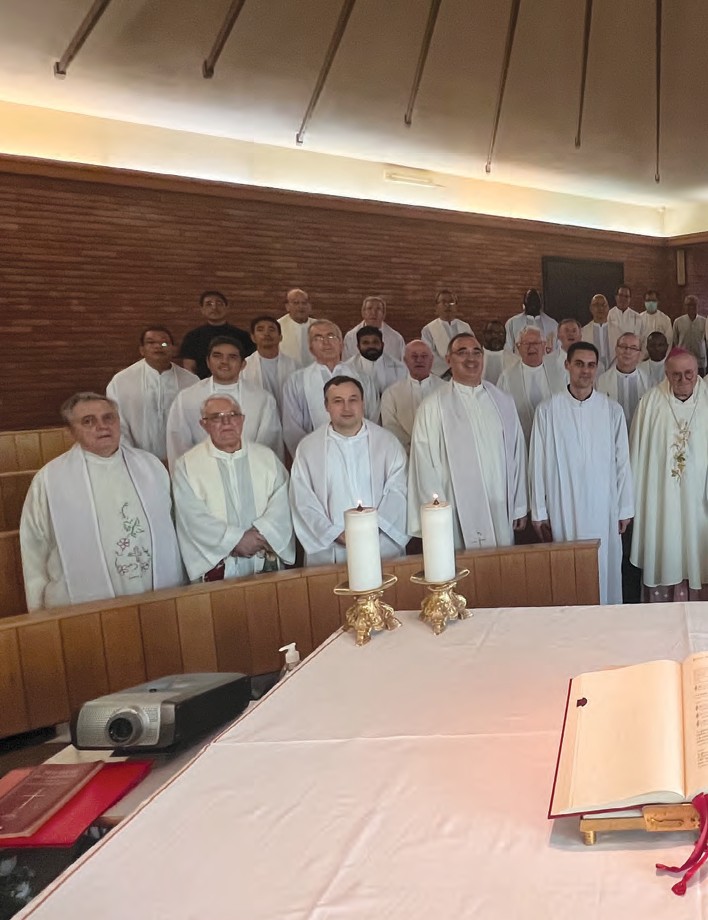 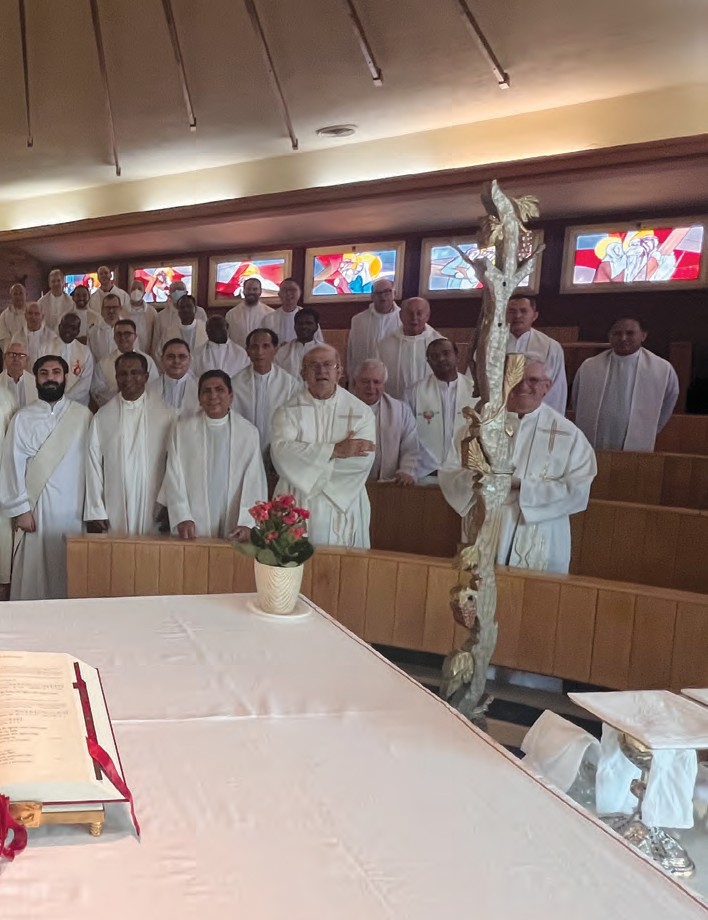 Messe avec l'Évêque de Civita Castellana, Mgr Romano Rossi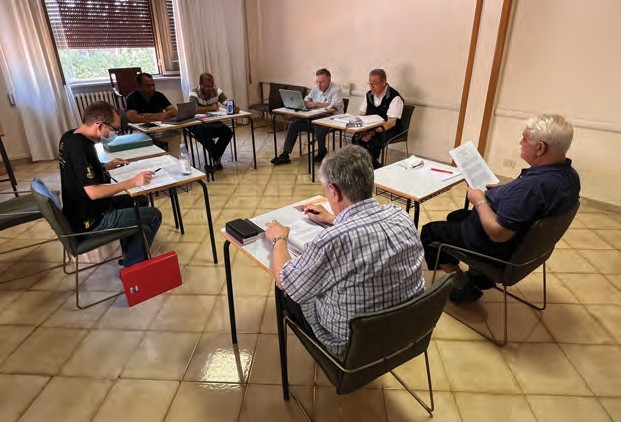 Première Commission - Trois premières parties du Document du Chapitre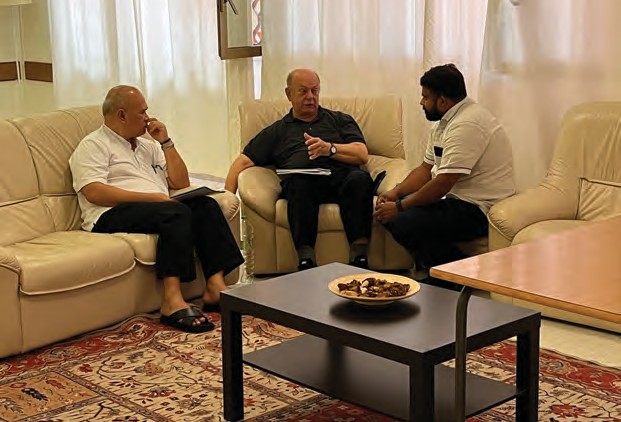 Deuxième Commission - Vie religieuse, formation et promotion vocationnelle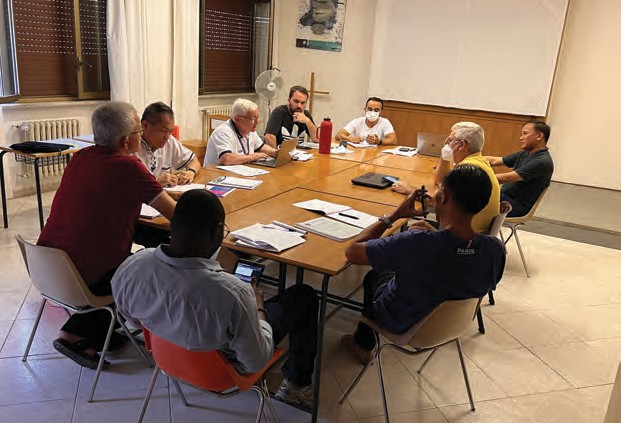 Troisième Commission - Rogate, Paroisse, Laïcs et Pastorale des Jeunes, Charité et Mission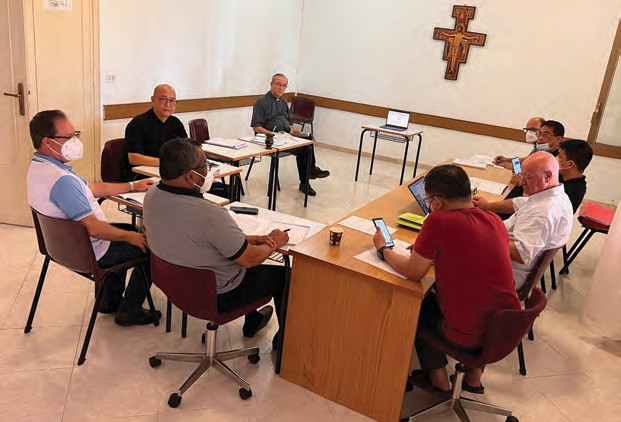 Quatrième Commission - Administration et quatrième partie de l'Instrumentum laboris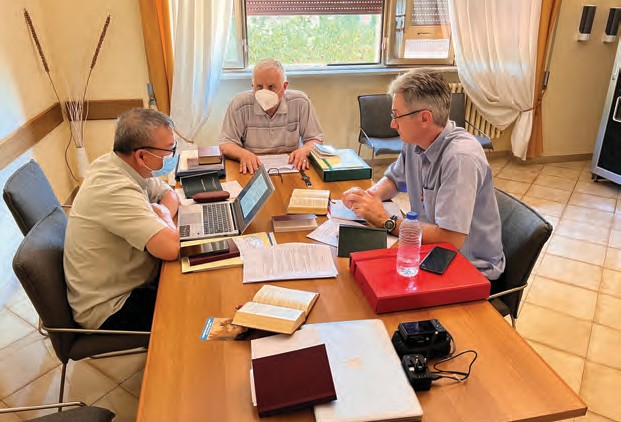 Cinquième Commission - Mise à jour du Règlement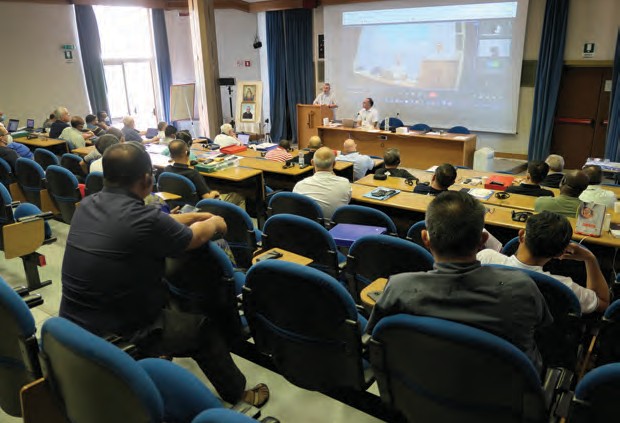 Rencontre avec le P. Savino Castiglione de la Petite Mission des Sourds-muets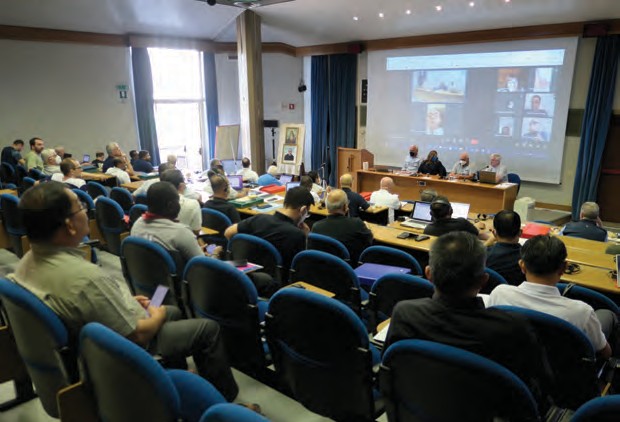 Rencontre avec les représentants des Laïcs de l'UAR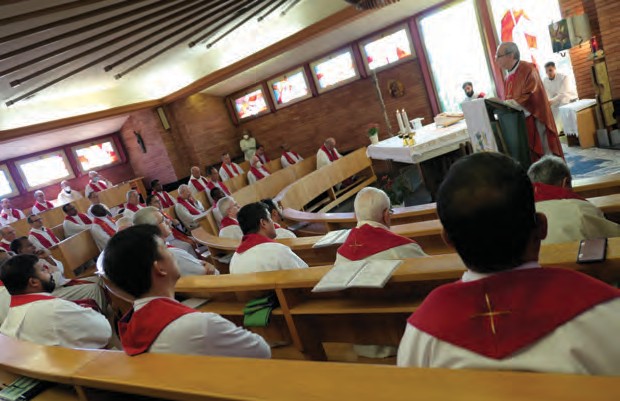 Sainte Messe de clôture du XIIIème Chapitre Général, présidée par le Supérieur Général, Père Bruno Rampazzo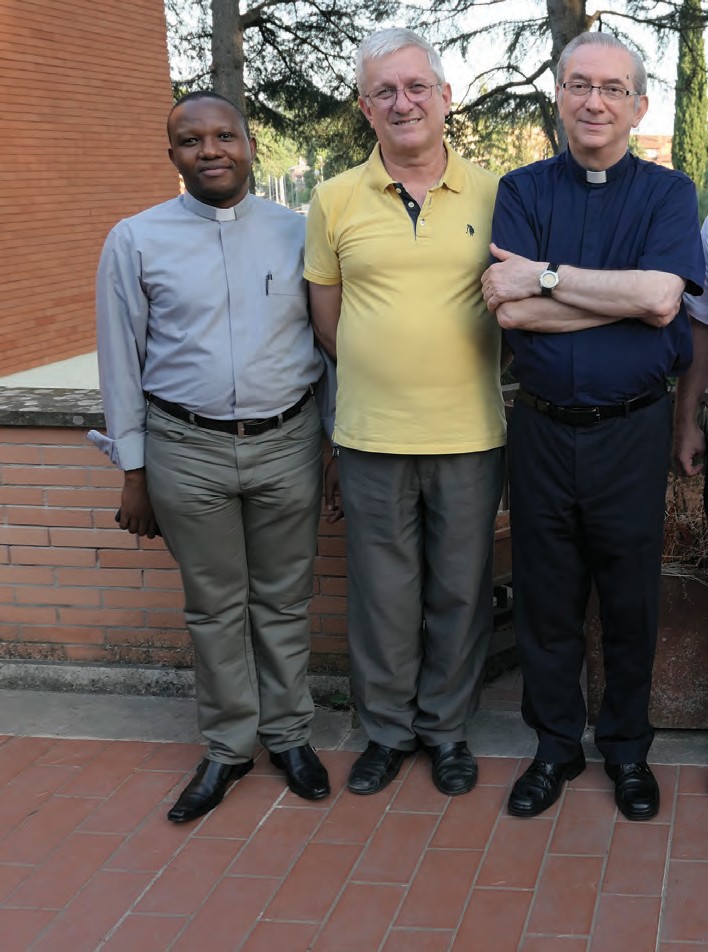 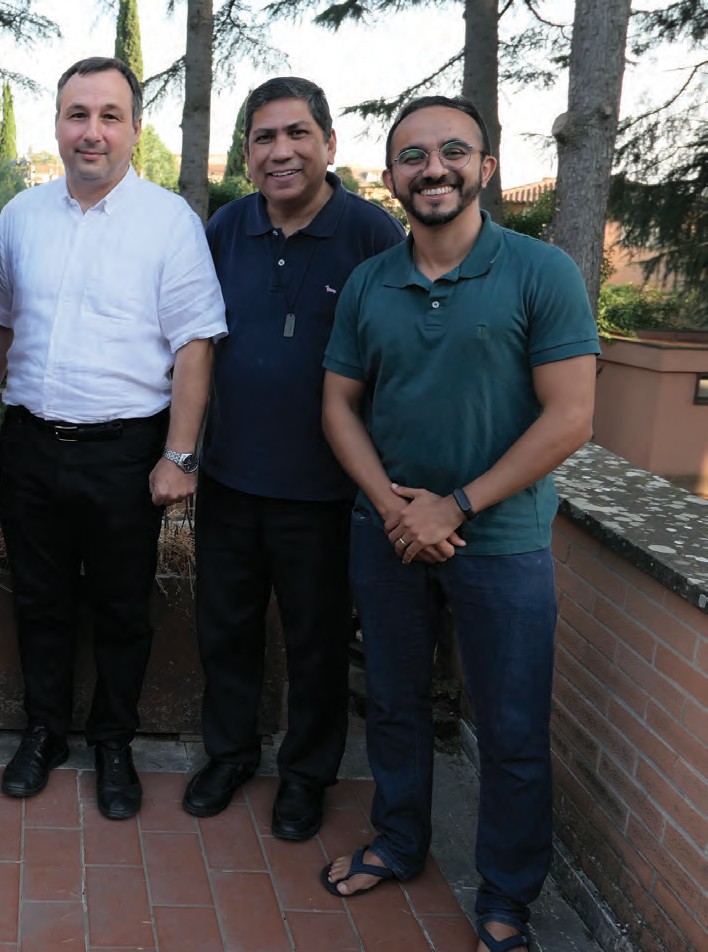 Le nouveau Gouvernement Général